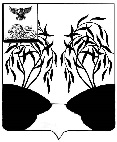 П О С Т А Н О В Л Е Н И ЕАДМИНИСТРАЦИИ ГОРОДСКОГО ПОСЕЛЕНИЯ«ПОСЕЛОК РАКИТНОЕ» РАКИТЯНСКОГО РАЙОНАБЕЛГОРОДСКОЙ ОБЛАСТИРакитное«29» мая 2020 г.                                                                                   № 12О внесении дополнении в постановлениеадминистрации городского поселения«Поселок Ракитное» от 18.04.2016 года № 7 «Об утверждении административныхрегламентов предоставления муниципальных услуг на территории городского поселения «Поселок Ракитное»В соответствии с Федеральными законами от 06.10.2003 г. № 131-ФЗ «Об общих принципах организации местного самоуправления в Российской Федерации» и от 27.07.2010 г. № 210-ФЗ «Об организации предоставления государственных и муниципальных услуг», Земельным кодексом Российской Федерации, Законом Белгородской области от 08.11.2011 года № 74 «О предоставлении земельных участком многодетным семьям»,  администрация городского поселения «Поселок Ракитное»  п о с т а н о в л я е т:1. Внести дополнения в постановление администрации городского поселения «Поселок Ракитное» от 18.04.2016 года № 7 «Об утверждении административных регламентов предоставления муниципальных услуг на территории городского поселения «Поселок Ракитное», приложение 6 «Предоставление земельных участков, находящихся в муниципальной собственности и государственная собственность на которые не разграничена гражданам, имеющим трех и более детей, в собственность бесплатно» 	1.1. пункт 1.2.1. «Случаи бесплатного предоставления земельных участков» дополнить подпунктом следующего содержания:« - гражданам, имеющим трех и более детей и состоящим на учете в качестве лиц, имеющих право на предоставление земельных участков в собственность бесплатно, предоставляются земельные участки из состава земель населенных пунктов, находящиеся в государственной или муниципальной собственности, для индивидуального жилищного строительства либо ведения личного подсобного хозяйства (приусадебные земельные участки);
- гражданам имеющие трех и более детей, приобретают право на постановку на учет в качестве лиц, имеющих право на предоставление земельных участков в собственность бесплатно, при одновременном соблюдении следующих условий (требований):- члены многодетной семьи зарегистрированы по месту жительства на территории Белгородской области, и хотя бы один из родителей в составе многодетной семьи постоянно проживает на территории Белгородской области не менее трех лет;
- ранее членам многодетной семьи не предоставлялся в собственность бесплатно земельный участок, находящийся в федеральной собственности, собственности субъекта Российской Федерации, муниципальной собственности, или земельный участок, государственная собственность на который не разграничена, для индивидуального жилищного строительства или ведения личного подсобного хозяйства (приусадебный земельный участок);
-  ранее члены многодетной семьи не приобретали в собственность бесплатно земельный участок для индивидуального жилищного строительства или ведения личного подсобного хозяйства (приусадебный земельный участок) у организации, учредителем (участником, акционером) которой является Белгородская область или муниципальное образование Белгородской области, а также в собственности членов многодетной семьи отсутствует земельный участок, приобретенный у такой организации для индивидуального жилищного строительства или ведения личного подсобного хозяйства (приусадебный земельный участок) по договору купли-продажи на условиях частичной оплаты рыночной стоимости, строительство индивидуального жилого дома на котором не завершено;
- такие граждане состоят на учете в качестве нуждающихся в жилых помещениях в соответствии с жилищным законодательством».	1.2.  пункт 2.8.1. «Основаниями для отказа в предоставлении муниципальной услуги являются» дополнить подпунктом следующего содержания:« - несоответствие состава семьи критериям признания семьи многодетной, предусмотренным настоящим законом;
- отсутствие у заявителей права на постановку на учет в связи с несоблюдением условий (требований), предусмотренных частью 2 статьи 3 настоящего закона;
- установление факта, что заявители уже состоят на учете в органе местного самоуправления другого муниципального района (городского округа);
- наличие действующего решения о предварительном согласовании предоставления заявителям в собственность бесплатно земельного участка, находящегося в федеральной собственности, собственности субъекта Российской Федерации, муниципальной собственности, или земельного участка, государственная собственность на который не разграничена, для индивидуального жилищного строительства или ведения личного подсобного хозяйства (приусадебного земельного участка);
- обнаружение не соответствующих действительности сведений, содержащихся в заявлении о постановке на учет и представленных вместе с заявлением документах.»2.  Обнародовать настоящее решение в течение семи дней со дня принятия.3. Настоящее решение вступает в силу со дня его официального обнародования. 	4. Контроль за исполнением настоящего постановления оставляю за собой.Заместитель главы администрации						городского поселения«Поселок Ракитное»                                                                      М.И. Пестенко